http://www.magf-2012.narod.ru/nu.htmБережной Александр Борисович руководитель КБ МАГФ, к.т.н., член инженерной академии им.П.К.Ощепкова.АВТОР КОНЦЕПЦИИ ПРОЕКТА открытие эффекта динамической сверхпроводимостиhttp://samlib.ru/b/berezhnoj_a_b/СУДЬБА ПИОНЕРСКИХ ИЗОБРЕТЕНИЙ И НАУЧНЫХ РАЗРАБОТОК,
КОТОРЫМ НЕТ И НЕ БУДЕТ АНАЛОГОВ НА ПЛАНЕТЕ ЕЩЕ ЛЕТ СОРОК,
РАЗВЕ ЧТО У ИНОПЛАНЕТЯНTHE FATE OF THE PIONEERING INVENTIONS AND SCIENTIFIC DEVELOPMENTS, WHICH DOES NOT AND WILL NOT HAVE ANALOGUES ON THE PLANET EVEN FORTY YEARS, ISNT THAT   inhabitants of other planets  (INOPLANETYAN) Бережной Александр Борисович- Alexander Berezhnoyруководитель КБ МАГФ, кандидат технических наук, член инженерной академии имени П.К.Ощепкова. head of CB MAGF, Candidate of Technical Sciences, member of engineering academy of a name P.K.Oshchepkova.В последние годы в наших научных кругах бытует мнение, что на нашей территории не будет качественного технологического прорыва, мол, необходимо использовать западные инновационные технологии. В небольшом обзоре можно проследить так ли это, и кто у кого и что использует. In recent years, our scientific community there is an opinion that in our territory will not be qualitative technological breakthrough, they say, need to use Western technology innovation. A review can be traced if it is, and who is who and what uses.http://ntpo.com/physics/opening/27_2.shtmlАвторы: Бережной Александр Борисович, к.т.н., руководитель авторского коллектива «МАГФ»
Дата публикации 06.01.2009ггО СОСТОЯНИИ РАБОТ ПО ПРОЕКТУ «МАГФ»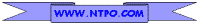 Бережной Александр БорисовичТема «О рукотворных НЛО», к которым мы не имеем никакого отношения, многократно обсуждалась на «Зигелевских Чтениях» и на семинарах «Международной Академии Энергетических Инверсий» имени П.К. Ощепкова. Наши же доклады, посвящённые реализации проекта «МАГФ – ДСП», были частично опубликованы в сборнике «Духовная Россия и Интернет» в 2002 году; в журнале «Аэрокосмический курьер» №6(30) – 2003 году и в «Трудах «Московского института теплотехники», в 2004 году, том 7, часть 1. Параллельно авторы вели экспериментальные исследования в части отработки некоторых элементов конструкции многоцелевой энергетической установки (ЭУ) «КОРТЕЖ - ДСП». Сейчас работы из-за отсутствия средств, приостановлены по независящим от нас причинам. Дело в том, что на некоторых уровнях власти, способных хоть как-то организовать финансирование проекта «гуляет» анонимная «рецензия» дискредитирующая наш проект. Чтобы не быть голословными мы процитируем квинтэссенцию копии этого документа. Проект - «малосвязанный «поток сознания»... Сама идея основана на известном опыте, который авторы интерпретируют с точностью «до наоборот». Вкратце, на самом деле, к периферии вращающегося маховика отожмутся не электроны (понятие «электронный газ» весьма условно), а ядра атомов в узлах кристаллической решётки (они гораздо тяжелее), но, конечно не намного (решётка их всё-таки удержит). И всего того, что обещают «открыватели динамической сверхпроводимости» просто не будет. Судя по словам тех, у кого хватило сил выслушать их выступление не Чтениях, это тоже был «поток сознания», выделить из которого хоть что-то вразумительное не удалось... Вывод: либо они так и не сказали ни слова по делу, открыв что-то, чего сами не могут даже внятно описать (или хотя бы понять), либо – что, к сожалению, более вероятно – им и описывать-то нечего...» Дальнейшие комментарии, как говорится, - излишни. Мы от всей души благодарим автора этой анонимки за бесплатную рекламу, ибо окружающие его «не слабые и не стандартно мыслящие», «продвинутые» и «просветлённые» физики-консультанты, как и он, сам, чистосердечно признались в том, что по уши погрязли в догмах «политической» физики построенной на принципиально непроверяемых, мысленных экспериментах, которые позволяют очень легко выдавать желаемое за действительное. На этом можно было бы и завершить доклад. Однако если у Вас, как и в прошлый раз, хватит терпения, то мы повторим «поток сознания», но теперь уже в более доступной форме, как нам кажется, для многочисленных тайных и явных оппонентов проекта «МАГФ – ДСП». http://ntpo.com/physics/opening/27_1.shtml